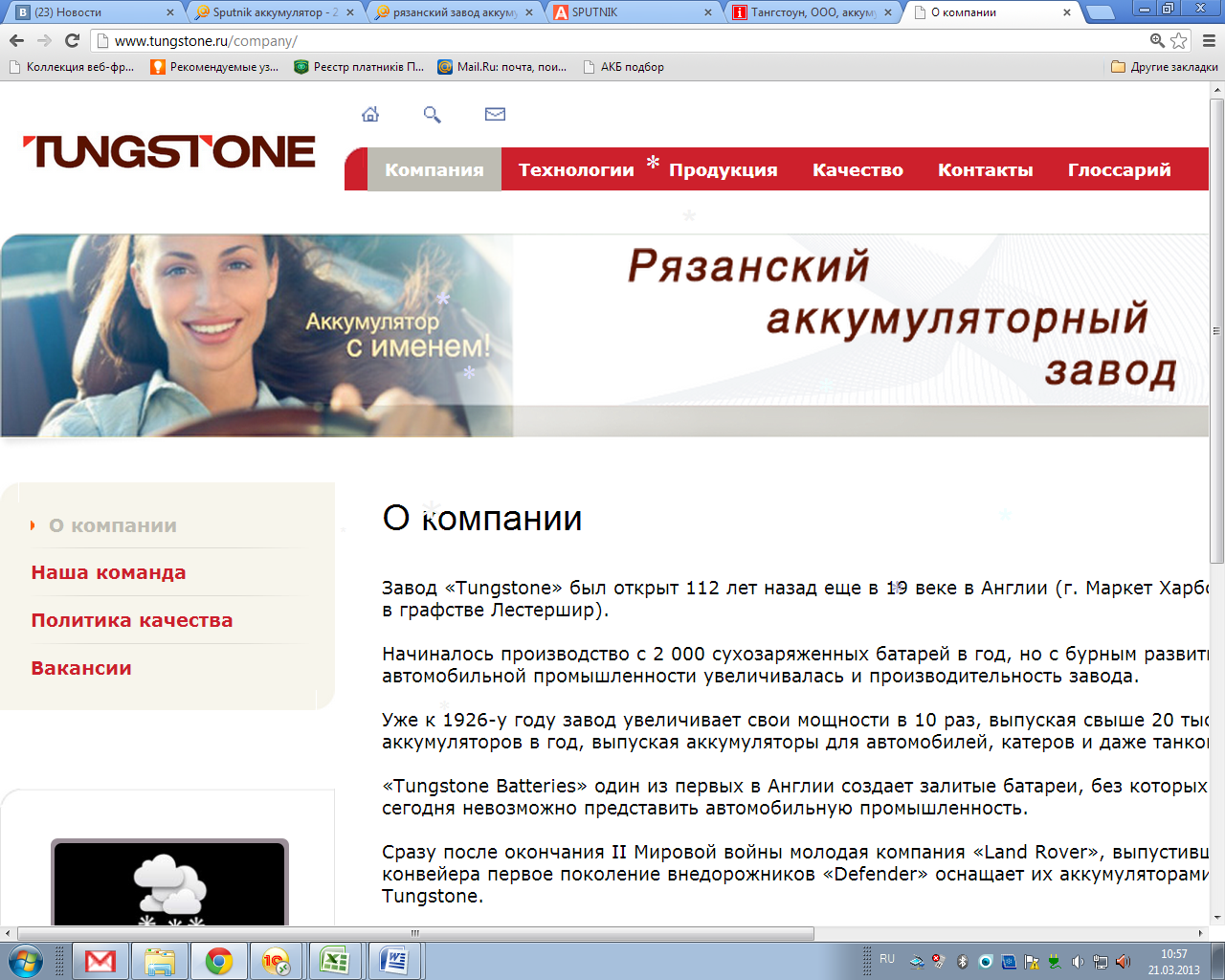 Наше предприятие является дилером торговой марки «Sputnic» и «SilverStar» в Донецкой и Луганской областях. Это аккумуляторные батареи российского производства (ООО «Тангстоун», г.Рязань). Предназначены для запуска двигателей внутреннего сгорания и питания электрического оборудования автомобилей.  Предлагаем Вам стать нашим клиентом. Вся продукция сертифицирована.Прайс действует c   21.03.2013  г. Будем рады сотрудничать с ВАМИ!ЕмкостьПусковой токПоляр ностьГабариты, ммГабариты, ммГабариты, ммЦена, грн.  с  НДСЦена, грн.  с  НДСЦена, грн.  с  НДСAh A (EN)Поляр ностьДШВФАКТОтсрочкаРозница Sputnik PlusSputnik PlusSputnik PlusSputnik PlusSputnik PlusSputnik PlusSputnik PlusSputnik PlusSputnik Plus554301/024217519000564604801/024217519000588625001/024217519000630756401/027817519000756907601/03531751900087319012004513223190001914SilverStarSilverStarSilverStarSilverStarSilverStarSilverStarSilverStarSilverStarSilverStar625201/024217519000654655701/024217519000708777001/0278175190008401059001/035317519000110119213004513223223001995